(Выписка из  ООП для учащихся с ТНР НОО)							Учебный план на 2019-2020 учебный годдля обучающихся с ТНР                                                     для 1-4 классов Рассмотрен и принят на заседании педагогического совета школы Протокол от 19.06.19 № 9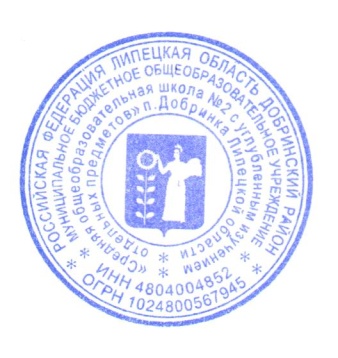 Утвержден Приказ от 28.06.19   № 186Директор            Н.Н.Зиброва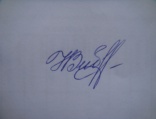 Учебный план школы, реализующей программы ФГОС начального общего образованияУчебный план школы, реализующей программы ФГОС начального общего образованияУчебный план школы, реализующей программы ФГОС начального общего образованияУчебный план школы, реализующей программы ФГОС начального общего образованияУчебный план школы, реализующей программы ФГОС начального общего образованияУчебный план школы, реализующей программы ФГОС начального общего образованияУчебный план школы, реализующей программы ФГОС начального общего образованияПредметные областиКоличество часов в неделюКоличество часов в неделюКоличество часов в неделюКоличество часов в неделюВсегоВсегоЧасов за  4 годаПредметные области1 кл2 кл3 кл4 клВсегоВсегоЧасов за  4 годаРусский язык и литературное чтение Русский3333,512,5428Русский язык и литературное чтение Литературное чтение2221,57,5257Родной язык и литературное чтение на родном языкеРодной язык---0,50,517Родной язык и литературное чтение на родном языкеЛитературное чтение на родном языке---0,50,517Иностранные языкиАнглийский  язык2226204Математика и информатикаМатематика4443,515,5523Обществознание и естествознаниеОкружающий мир22217276Основы религиозной культуры и светской этикиОсновы религиозной культуры и светской этики---0,50,517ИскусствоМузыка1110,53,5118ИскусствоИзобразительное искусство1111,54,5186ТехнологияТехнология1110,53,5118Физическая культураФизическая культура333211431Итого5-дневная неделя17191916,571,52592Часть, формируемая участниками образовательных отношенийЧасть, формируемая участниками образовательных отношений444416540Русский языкРусский язык11114135Литературное чтениеЛитературное чтение22116202МатематикаМатематика0,50,5134ИнформатикаИнформатика0,50,5134Коррекционно-развивающие занятия с логопедомКоррекционно-развивающие занятия с логопедом11114135Общий объём нагрузки (в неделю)Общий объём нагрузки (в неделю)21232320,586,53672Общий объём нагрузки (в год)Общий объём нагрузки (в год)6938058056973672Максимальная допустимая недельная нагрузка (5-дневная учебная неделя)Максимальная допустимая недельная нагрузка (5-дневная учебная неделя)21232323903672Коррекционно-развивающие занятия с психологомКоррекционно-развивающие занятия с психологом11114135